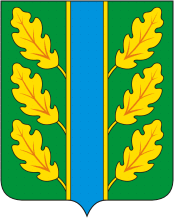 Периодическое печатное средство массовой информации«Вестник Дубровского района»Распространяется бесплатно.Подлежит распространению на территории Дубровского района.Порядковый номер выпуска:  № 143Дата выхода выпуска в свет:  27.11.2019 года.Тираж:  22 экземплярар.п.ДубровкаСоучредителями периодического печатного средства массовой информации «Вестник Дубровского района» являются: Дубровский районный Совет народных депутатов и администрация Дубровского района.Редакцией периодического печатного средства массовой информации «Вестник Дубровского района» является администрация Дубровского района, которая также является его издателем и распространителем.        Адрес редакции, издателя, типографии: 242750, Брянская область, поселок Дубровка, ул. Победы, д 18.        Периодическое печатное средство массовой информации «Вестник Дубровского района является официальным периодическим печатным средством массовой информации, предназначенным для опубликования муниципальных правовых актов органов местного самоуправления Дубровского района, обсуждения проектов муниципальных правовых актов, доведения до сведения жителей Дубровского района иной официальной информации.        Главный редактор: Василенко О.Н.Содержание:Раздел 1. «Правовые акты».1.1. Устав муниципального образования «Дубровский район». 1.2. Правовые акты, принимаемые на местном референдуме.1.3. Решения Дубровского районного Совета народных депутатов.1.4. Решения Дубровского поселкового Совета  народных депутатов1.5. Постановления и распоряжения администрации Дубровского района.1.6. Приказы Председателя контрольно- счетной палаты Дубровского района.Раздел 2. «Официальная информация».2.1. Отчеты о деятельности контрольно- счетной палаты Дубровского района.2.2.  Объявления о проведении публичных слушаний.2.3.  Муниципальные правовые акты, подлежащие обсуждению на публичных слушаниях.2.4. Иная официальная информация.Раздел 1. «Правовые акты».1.1. Устав муниципального образования «Дубровский район» – информация отсутствует.1.2. Правовые акты, принимаемые на местном референдуме – информация отсутствует.1.3. Решения Дубровского районного Совета народных депутатов                                                                    1.3.1.  Российская  ФедерацияБРЯНСКАЯ ОБЛАСТЬДУБРОВСКИЙ РАЙОННЫЙ СОВЕТ НАРОДНЫХ ДЕПУТАТОВР Е Ш Е Н И Еот  26 ноября 2019 года  № 42 - 7р.п.  Дубровка    О назначении на должность Главы администрации Дубровского района          В соответствии с Федеральным законом от 06.10.2003 года № 131-ФЗ «Об общих принципах организации местного самоуправления в Российской Федерации»,  Уставом муниципального образования «Дубровский район», решением Дубровского районного Совета народных депутатов от 10.10.2019 года №16-7  «Об утверждении Положения о порядке и условиях проведения конкурса на замещение должности Главы  администрации Дубровского района», на основании результатов тайного голосования по назначению на должность Главы администрации Дубровского района,Дубровский районный Совет народных депутатов      РЕШИЛ:Назначить на должность Главы администрации Дубровского района Шевелёва Игоря Анатольевича на срок полномочий Дубровского районного Совета народных депутатов седьмого созыва. Настоящее решение  вступает в силу с момента принятия.Настоящее решение  опубликовать в районной  газете  «Знамя труда» и периодическом печатном средстве массовой информации «Вестник Дубровского района», а также разместить на официальном сайте муниципального образования «Дубровский район» в сети Интернет: www.admdubrovka.ru.Глава муниципального образования                         «Дубровский район»                                                                       Г.А.Черняков1.3.2. Российская ФедерацияБРЯНСКАЯ ОБЛАСТЬДУБРОВСКИЙ РАЙОННЫЙ СОВЕТ НАРОДНЫХ ДЕПУТАТОВР Е Ш Е Н И Еот  26. 11. 2019 года  №  44 - 7 р.п.ДубровкаО   проекте  бюджета  Дубровского муниципального района Брянской области на 2020 год и на плановый период 2021 и 2022 годов         Руководствуясь Порядком составления, рассмотрения и утверждения проекта бюджета муниципального образования «Дубровский район», а так же представления, рассмотрения и утверждения отчетности об исполнении бюджета муниципального образования «Дубровский район» и его внешней проверке, утвержденным решением Дубровского районного Совета народных депутатов № 74 – 6 от 03.03.2015 года, на основании Устава муниципального образования «Дубровский район», Дубровский районный Совет народных депутатов РЕШИЛ: Принять проект бюджета Дубровского муниципального района Брянской области на 2020 год и на плановый период 2021 и 2022 годов (приложение).Опубликовать проект бюджета Дубровского муниципального района Брянской области на 2020 год и на плановый период 2021 и 2022 годов в периодическом печатном средстве массовой информации «Вестник Дубровского района» и разместить на официальном сайте муниципального образования «Дубровский район» в сети Интернет (www.admdubrovka.ru) . Глава муниципального образования«Дубровский район»                                                                        Г.А.Черняков     Проект решения, Пояснительная записка и Приложения к данному решению № 1-11 размещены в Приложении № 1 к периодическому печатному средству массовой информации «Вестник Дубровского района»  № 143 от 27.11.2019 года  на официальном сайте муниципального образования «Дубровский район» в сети Интернет.1.3.3. Российская ФедерацияБРЯНСКАЯ ОБЛАСТЬДУБРОВСКИЙ РАЙОННЫЙ СОВЕТ НАРОДНЫХ ДЕПУТАТОВР Е Ш Е Н И Еот  26. 11. 2019 года   № 45 - 7р.п. Дубровка   О  назначении   публичных   слушаний   по    проекту решения  Дубровского  районного  Совета  народных депутатов  «О бюджете Дубровского муниципального района Брянской области на 2020 год и на плановый период 2021 и 2022 годов»          Руководствуясь статьей 28 Федерального закона от 06.10.2003 № 131-ФЗ «Об общих принципах организации местного самоуправления в Российской Федерации», статьей 16 Устава муниципального образования «Дубровский район», Положением о публичных слушаниях в муниципальном образовании «Дубровский район», утвержденным решением Дубровского районного Совета народных депутатов №7 от  21.02.2012 года,Дубровский районный Совет народных депутатовРЕШИЛ:       1.  Назначить публичные слушания по проекту решения Дубровского районного Совета народных депутатов «О бюджете Дубровского муниципального района Брянской области на 2020 год и на плановый период 2021 и 2022 годов»             на 13 декабря 2019 года в 10.00 час. по адресу: 242750, Брянская область, Дубровский район, п.Дубровка, ул.Победы д. 18, зал заседаний администрации Дубровского района. 2. Утвердить состав Оргкомитета по подготовке и проведению публичных слушаний (приложение).3.  Прием предложений по проекту решения Дубровского районного Совета народных депутатов «О бюджете Дубровского муниципального района Брянской области на 2020 год и на плановый период 2021 и 2022 годов» осуществлять Оргкомитету в течение 10 календарных дней со дня официального опубликования настоящего решения, по адресу: п. Дубровка, ул. Победы д.18, финансовое управление администрации Дубровского района, телефоны:  9-13-84; 9-14-86 в рабочие дни с 9.00 до 16.00, перерыв с 13.00 до 14.00.4. Решение вступает в силу с момента его принятия.5. Настоящее Решение опубликовать в периодическом печатном средстве массовой информации «Вестник Дубровского района» и  разместить на официальном сайте муниципального образования «Дубровский район» в сети Интернет:  www.admdubrovka.ru.Глава муниципального образования«Дубровский район»                                                                                  Г.А.ЧерняковПриложение к Решению Дубровского районного                                                            Совета народных депутатов                                                        от  26. 11. 2019 года № 45-7  СОСТАВоргкомитета по подготовке и проведению публичных слушаний по проекту  решения Дубровского районного Совета народных депутатов «О бюджете Дубровского муниципального района Брянской области  на 2020 год и на плановый период 2021 и 2022 годов»Черняков Г.А. - Глава муниципального образования "Дубровский район";Шевелёв И.А. – Глава администрации Дубровского района;Сорокин А.В. - заместитель председателя Дубровского районного Совета народных депутатов;Дудин Н.Н. - председатель постоянной комиссии по бюджету и правовому регулированию Дубровского районного Совета народных депутатов;Сехин А.И. – председатель постоянной комиссии по вопросам экономического развития Дубровского районного Совета народных депутатов;Романов С.В. - председатель постоянной депутатской комиссии по вопросам социальной политики Дубровского районного Совета народных депутатов;Макарова Е.В. – начальник финансового управления администрации Дубровского района,Фомина Н.А. – заместитель начальника финансового управления администрации Дубровского  района;Осипова Н.Ю. – начальник юридического отдела администрации Дубровского  района.1.3.4. Российская ФедерацияБРЯНСКАЯ ОБЛАСТЬДУБРОВСКИЙ РАЙОННЫЙ СОВЕТ НАРОДНЫХ ДЕПУТАТОВ                                                Р Е Ш Е Н И Еот  26 ноября 2019 года   № 46 - 7р.п. Дубровка«О внесении изменений в перечень муниципального имущества, свободного от прав третьих лиц (за исключением имущественных прав субъектов малого и среднего предпринимательства) и предназначенного 	для предоставления во владение и (или) в пользованиена долгосрочной основе субъектам малого и среднегопредпринимательства и организациям, образующиминфраструктуру поддержки субъектов малогои среднего предпринимательства»        В соответствии с Федеральным законом от 24.07.2007 № 209-ФЗ «О развитии малого и среднего предпринимательства в Российской Федерации», Федеральным законом от 22.07.2008 № 159-ФЗ «Об особенностях отчуждения недвижимого имущества, находящегося в государственной собственности субъектов Российской Федерации или в муниципальной собственности и арендуемого субъектами малого и среднего предпринимательства и о внесении изменений в отдельные законодательные акты Российской Федерации», на основании  решения Дубровского районного Совета народных депутатов № 59 от 26.08.2009 годаДубровский районный Совет народных депутатовРЕШИЛ:1. Внести следующие изменения в перечень муниципального имущества, свободного от прав третьих лиц (за исключением имущественных прав субъектов малого и среднего предпринимательства) и предназначенного для предоставления во владение и (или) в пользование на долгосрочной основе субъектам малого                              и среднего предпринимательства и организациям, образующим инфраструктуру поддержки субъектов малого и среднего предпринимательства, утвержденный решением Дубровского районного Совета народных депутатов № 470-6                                     от 18.12.2018 года (далее – перечень):1.1. Дополнить перечень пунктами 15 и 16 следующего содержания:        2. Решение подлежит  публикации в периодическом печатном средстве массовой информации «Вестник Дубровского района» и размещению                                          на официальном сайте муниципального образования «Дубровский район» в сети Интернет:  www.admdubrovka.ru.Глава муниципального образования«Дубровский район»                                                                      Г.А.Черняков1.4. Решения Дубровского поселкового Совета  народных депутатов1.4.1. РОССИЙСКАЯ ФЕДЕРАЦИЯБРЯНСКАЯ ОБЛАСТЬДУБРОВСКИЙ ПОСЕЛКОВЫЙ СОВЕТ НАРОДНЫХ ДЕПУТАТОВРЕШЕНИЕот  « 26  »   11.   2019г.   № 15р.п. Дубровка«О прогнозе социально-экономического развития муниципального образования Дубровское городское поселение Дубровского муниципального района Брянской областина 2020 год и на плановый период 2021 и 2022 годов»     Рассмотрев прогноз социально-экономического развития муниципального образования  Дубровское городское поселение Дубровского муниципального района Брянской области на 2020 год и на плановый период 2021 и 2022 годов, представленный в  Дубровский поселковый Совет народных депутатов, и в соответствии со статьей 182 Бюджетного кодекса Российской Федерации     ДУБРОВСКИЙ ПОСЕЛКОВЫЙ СОВЕТ НАРОДНЫХ ДЕПУТАТОВ РЕШИЛ:  Прогноз социально-экономического развития муниципального образования Дубровское городское поселение Дубровского муниципального района Брянской области  на 2020 год и на плановый период 2021 и 2022 годов принять к сведению.2.     Администрации Дубровского района в пределах своих полномочий обеспечить  выполнение комплекса мер, направленных на улучшение социально-экономической ситуации в Дубровском городском поселении.   Глава Дубровского    городского поселения                                                              П. В. ПарлюкПояснительная записка и Основные показатели прогноза социально-экономического развития к данному решению размещены  в Приложении № 2  к периодическому печатному средству массовой информации «Вестник Дубровского района»  № 143 от 27.11.2019 года  на официальном сайте муниципального образования «Дубровский район» в сети Интернет.1.4.2. ПРОЕКТРоссийская ФедерацияБрянская областьДУБРОВСКИЙ ПОСЕЛКОВЫЙ СОВЕТ НАРОДНЫХ ДЕПУТАТОВРЕШЕНИЕот   « 26  » ноября 2019 г. № 16п. ДубровкаО  бюджете Дубровского городского поселения Дубровского муниципального района  Брянской области на 2020 год и на плановый период 2021 и 2022 годы на 2020 год и на плановый период 2021 и 2022 годы1. Утвердить основные характеристики бюджета Дубровского городского поселения Дубровского муниципального района  Брянской области на 2020 год и на плановый период 2021 и 2022 годы на 2020 год:прогнозируемый общий объем доходов бюджета Дубровского городского поселения Дубровского муниципального района Брянской области в сумме 34926945,86  рублей,  в том числе налоговые и неналоговые доходы в сумме 18612000,0 рублей;общий  объем  расходов бюджета  Дубровского городского поселения Дубровского муниципального района Брянской области на 2020 год в    сумме   34926945,86   рублей;прогнозируемый  дефицит бюджета Дубровского городского поселения Дубровского муниципального района Брянской области в 2021 году в сумме 0,00 рублей, в 2022 году в сумме 0,00 рублей;верхний предел муниципального внутреннего долга Дубровского городского поселения Дубровского муниципального района Брянской области на 1 января 2021 года в сумме 0,00 рублей, на 1 января 2022 года в сумме 0,00 рублей;2. Утвердить основные характеристики бюджета  Дубровского городского поселения Дубровского муниципального района Брянской области на 2021 год и на 2022 год:прогнозируемый общий объем доходов  на 2021 год в сумме 31457791,33 рублей,  в том числе налоговые и неналоговые доходы в сумме 19339000,0 рублей;  на 2022 год в сумме 33755651,11  рублей,  в том числе налоговые и неналоговые доходы в сумме 20123000,0 рублей;общий  объем  расходов бюджета  на 2021 год в    сумме   31457791,33 рублей, в том числе условно утверждённые 483475,00 рублей, и  на 2022 год в сумме 33755651,11 рублей, в том числе условно утверждённые расходы в сумме 1006150,00 рублей;прогнозируемый  дефицит бюджета Дубровского городского поселения Дубровского муниципального района Брянской области в 2021 году в сумме 0,00 рублей, в 2022 году в сумме 0,00 рублей;верхний предел муниципального внутреннего долга Дубровского городского поселения Дубровского муниципального района Брянской области на 1 января 2021 года в сумме 0,00 рублей, на 1 января 2022 года в сумме 0,00 рублей;3. Утвердить доходы бюджета Дубровского городского поселения Дубровского муниципального района Брянской области на 2020 год и на плановый период 2021 и 2022 годы согласно приложению 1 к настоящему Решению;4. Утвердить нормативы распределения доходов на 2020 год и на плановый период 2021 и 2022 годы бюджета Дубровского городского поселения Дубровского муниципального района Брянской области согласно приложению 2 к настоящему Решению;5. Установить перечень главных администраторов доходов бюджета Дубровского городского поселения Дубровского муниципального района Брянской области согласно приложению 3 к настоящему Решению;Установить следующий порядок определения части прибыли муниципальных унитарных предприятий, подлежащей перечислению в доходы местного  бюджета: часть прибыли муниципальных унитарных предприятий, остающейся после уплаты налогов и иных обязательных платежей, подлежит перечислению в доход бюджета Дубровского городского поселения Дубровского муниципального района Брянской области в размере 5 процентов.6. Установить перечень главных администраторов доходов бюджета Дубровского городского поселения Дубровского муниципального района Брянской области  – органов государственной власти Российской Федерации согласно приложению 4 к настоящему Решению;7. Установить перечень главных администраторов источников финансирования дефицита бюджета Дубровского городского поселения Дубровского муниципального района Брянской области согласно приложению 5 к настоящему Решению;8. Установить ведомственную структуру расходов  бюджета Дубровского городского поселения  Дубровского муниципального района Брянской области на 2020 год и на плановый период 2021 и 2022 годы согласно приложению 6 к настоящему Решению;9. Установить распределение бюджетных ассигнований по разделам, подразделам, целевым статьям (муниципальным программам и непрограммным направлениям деятельности), группам и подгруппам видов на 2020 год и на плановый период 2021 и 2022 годы согласно приложению 7 к настоящему Решению;10. Установить  распределение расходов бюджета Дубровского городского поселения Дубровского муниципального  района Брянской области по целевым статьям (муниципальным программам и непрограммным направлениям деятельности), группам и подгруппам видов расходов на 2020 год и на плановый период 2021 и 2022 годы согласно приложению 8 к настоящему Решению;11. Утвердить общий объем бюджетных ассигнований на исполнение публичных нормативных обязательств на 2020 год  в  сумме 193 000,00 рублей, на 2021 год  в  сумме 193 000,00 рублей, на 2022 год  в  сумме 200 000,00 рублей;12. Установить объем бюджетных ассигнований дорожного фонда Дубровского городского поселения Дубровского муниципального района Брянской области на 2020 год  в  сумме 14458683,00 рублей, на 2021 год  в  сумме 10441328,00 рублей, на 2022 год  в  сумме 11996675,00 рублей;13. Утвердить объем межбюджетных трансфертов, предоставляемых другим бюджетам бюджетной системы Брянской области на 2020 год  в  сумме 5 605 000,00 рублей.  Утвердить объём межбюджетных трансфертов предоставляемых бюджету Дубровского городского поселения Дубровского муниципального  района Брянской области в сумме 200 рублей;14. Установить размер резервного фонда Дубровского городского поселения Дубровского муниципального  района Брянской области на 2020 год  в  сумме 30000,00 рублей, на 2021 год  в  сумме 30000,00 рублей, на 2022 год  в  сумме 30000,00 рублей;15. Субсидии юридическим лицам (за исключением субсидий муниципальным учреждениям), индивидуальным предпринимателям, физическим лицам - производителям товаров, работ, услуг предоставляются на безвозмездной и безвозвратной основе в целях возмещения затрат или недополученных доходов в связи с производством (реализацией) товаров, выполнением работ, оказанием услуг в объемах, предусмотренных приложениями 6,7 к настоящему Решению.Порядок предоставления указанных субсидий устанавливается нормативными правовыми актами администрации Дубровского района. Нормативные правовые акты, регулирующие предоставление субсидий юридическим лицам (за исключением субсидий муниципальным учреждениям), индивидуальным предпринимателям,    физическим лицам - производителям товаров, работ, услуг, должны определять:категории и (или) критерии отбора юридических лиц любых организационно-правовых форм, индивидуальных предпринимателей, физических лиц, производителей товаров, работ, услуг, имеющих право на получение субсидий;цели, условия и порядок предоставления субсидий;порядок возврата субсидий в бюджет Дубровского городского поселения Дубровского муниципального района Брянской области в случае нарушения условий, установленных при их предоставлении;порядок возврата в текущем финансовом году получателем субсидий остатков субсидий, не использованных в отчетном финансовом году, в случаях, предусмотренных соглашениями (договорами) о предоставлении субсидий;положения об обязательной проверке главным распорядителем бюджетных средств, предоставляющим субсидию, и органом муниципального финансового контроля соблюдения условий, целей и порядка предоставления субсидий их получателями.При предоставлении субсидий, указанных в настоящем пункте, обязательным условием их предоставления, включаемым в договоры (соглашения) о предоставлении субсидий, является согласие их получателей (за исключением муниципальных унитарных предприятий, хозяйственных товариществ и обществ с участием публично-правовых образований в их уставных (складочных) капиталах на осуществление главным распорядителем бюджетных средств, предоставившим субсидии,  и органом муниципального финансового контроля проверок соблюдения получателями субсидий условий, целей и порядка их предоставления;16. Установить в соответствии с пунктом 8 статьи 217 Бюджетного кодекса Российской Федерации дополнительные основания для внесения изменений в сводную бюджетную роспись бюджета Дубровского городского поселения Дубровского муниципального района Брянской области без внесения изменений в настоящее Решение:увеличение бюджетных ассигнований за счет межбюджетных трансфертов из областного бюджета и иных бюджетов сверх объемов, утвержденных настоящим  Решением, или сокращение указанных ассигнований на основании полученного Уведомления по расчетам между бюджетами на суммы указанных в нем средств, предусмотренных к предоставлению из областного бюджета и иных бюджетов бюджету Дубровского городского поселения Дубровского муниципального района Брянской области;увеличение бюджетных ассигнований, соответствующих целям предоставления из областного бюджета и иных бюджетов субсидий и иных межбюджетных трансфертов, имеющих целевое назначение, в объеме, не превышающем неиспользованные остатки указанных межбюджетных трансфертов на начало текущего финансового года, по которым главным администратором доходов областного бюджета и иных бюджетов подтверждена потребность в направлении их на те же цели в текущем финансовом году в соответствии с пунктом 5 статьи 242 Бюджетного кодекса Российской Федерации; увеличение бюджетных ассигнований в связи с использованием доходов, фактически полученных при исполнении  бюджета Дубровского городского поселения Дубровского муниципального района Брянской области сверх утвержденных Решением о бюджете, по основаниям, установленным пунктом 2 статьи 232 Бюджетного кодекса Российской Федерации;уточнение кодов бюджетной классификации расходов в рамках требований казначейского исполнения бюджета Дубровского городского поселения Дубровского муниципального района Брянской области, а также в случае изменения Министерством финансов Российской Федерации и финансовым управлением администрации Дубровского района порядка применения бюджетной классификации;перераспределение бюджетных ассигнований в целях исполнения решений налоговых и иных уполномоченных органов о взыскании налогов, сборов, пеней и штрафов, предусматривающих обращение взыскания на средства бюджета Дубровского городского поселения Дубровского муниципального района Брянской области в соответствии с действующим законодательством в пределах, предусмотренных главным распорядителям средств бюджета Дубровского городского поселения Дубровского муниципального района Брянской области;перераспределение бюджетных ассигнований, предусмотренных главному распорядителю в текущем финансовом году на оказание муниципальных услуг, в связи с экономией бюджетных ассигнований на оказание муниципальных услуг, при условии, что увеличение бюджетных ассигнований по соответствующему виду расходов не превышает 10 процентов;перераспределение бюджетных ассигнований в пределах, предусмотренных главным распорядителям средств бюджета Дубровского городского поселения Дубровского муниципального района  Брянской области на предоставление бюджетным учреждениям субсидий на финансовое обеспечение муниципального задания на оказание муниципальных услуг (выполнение работ) и субсидий на иные цели;перераспределение средств, зарезервированных в составе утвержденных настоящим Решением бюджетных ассигнований, в пределах объемов предусмотренных приложением 4 (ведомственная структура) к настоящему Решению, для их использования с целью финансового обеспечения реализации мероприятий муниципальной программы «Реализация отдельных полномочий муниципального образования  Дубровского городского поселения Дубровского муниципального района  Брянской области  на 2020 - 2022 годы». Использование зарезервированных средств осуществляется в порядке, установленном администрацией Дубровского муниципального района.Внесение изменений в сводную бюджетную роспись по основаниям, установленным настоящим пунктом, осуществляется в пределах объема бюджетных ассигнований, утвержденных настоящим Решением, за исключением оснований, установленных абзацами вторым, третьим и четвертым настоящего пункта, в соответствии с которыми внесение изменений в сводную бюджетную роспись может осуществляться с превышением общего объема расходов, утвержденных настоящим Решением.17. В случаях изменения в 2020 году состава и (или) функций главных администраторов доходов бюджета или главных администраторов источников финансирования дефицита бюджета, а также изменения принципов назначения и присвоения структуры кодов классификации доходов бюджета и классификации источников финансирования дефицита бюджета,  внесение изменений в утвержденные перечень главных администраторов доходов бюджета и перечень главных администраторов источников финансирования дефицита бюджета, а также в состав закрепленных за ними кодов классификации доходов бюджетов или классификации источников финансирования дефицита бюджета осуществляется нормативным правовым актом администрации Дубровского  муниципального района без внесения изменений в решение о бюджете.18. Установить, что остатки средств бюджета на начало текущего финансового года, за исключением остатков средств муниципального дорожного фонда Дубровского городского поселения и остатков неиспользованных межбюджетных трансфертов, полученных бюджетом Дубровского городского поселения в форме субсидий, субвенций и иных межбюджетных трансфертов, имеющих целевое назначение, в объеме до 100% могут направляться в текущем финансовом году на покрытие временных кассовых разрывов, возникающих при исполнении бюджета Дубровского городского поселения, и на увеличение бюджетных ассигнований на оплату заключенных муниципальных контрактов на поставку товаров, выполнение работ, оказание услуг, подлежащих в соответствии с условиями этих муниципальных контрактов оплате в отчетном финансовом году в объеме, не превышающем сумму остатка неиспользованных бюджетных ассигнований на указанные цели.19. Утвердить источники внутреннего финансирования дефицита бюджета Дубровского городского поселения  Дубровского муниципального района  Брянской области на 2020 год и на плановый период 2021 и 2022 годы согласно приложению 9 к настоящему Решению;20.  Администрации Дубровского района  представлять в Дубровский поселковый Совет народных депутатов и Контрольно-счётную палату Дубровского района ежемесячно информацию об исполнении бюджета Дубровского городского  поселения Дубровского муниципального района Брянской области в 2020 году в десятидневный срок со дня представления соответствующей отчетности в Департамент финансов Брянской области по форме ежемесячного отчета, представляемого в Департамент финансов Брянской области;	Администрации Дубровского района  ежеквартально представлять в Дубровский поселковый Совет народных депутатов и Контрольно-счётную палату Дубровского района  отчет об исполнении бюджета Дубровского городского поселения Дубровского муниципального района Брянской области за 2020 год в соответствии с Бюджетным Кодексом РФ, в течение 45 дней после наступления отчетной даты;21. Настоящее Решение вступает в силу с 1 января 2020 года и действует по 31 декабря 2020 года;         22. Настоящее Решение подлежит публикации в периодическом печатном средстве массовой информации «Вестник Дубровского района», а так же  размещению  на официальном сайте Дубровского муниципального района Брянской области.Глава  Дубровского городского поселения                                                          П.В. Парлюк                                        Приложения № 1-9 к настоящему решению размещены в Приложении № 3 к  периодическому печатному средству массовой информации «Вестник Дубровского района»  № 143 от 27.11.2019 года  на официальном сайте муниципального образования «Дубровский район» в сети Интернет.1.4.3. Российская ФедерацияБрянская областьДУБРОВСКИЙ ПОСЕЛКОВЫЙ СОВЕТ НАРОДНЫХ ДЕПУТАТОВРЕШЕНИЕот « 26»  11.  2019 г. № 17п. Дубровка   «О назначении публичных слушанийпо проекту бюджета Дубровского городского поселения Дубровского муниципального района Брянской области на 2020 год и на плановыйпериод 2021 и 2022 годы» Руководствуясь ст. 28 Федерального закона от 06.10.2003 N 131-ФЗ "Об общих принципах организации местного самоуправления в Российской Федерации", ст. 15 Устава муниципального образования «Дубровское городское поселение», принятым Решением Дубровского поселкового Совета народных депутатов от 09.10.2007 № 92  ДУБРОВСКИЙ ПОСЕЛКОВЫЙ СОВЕТ НАРОДНЫХ ДЕПУТАТОВ РЕШИЛ:1. Назначить публичные слушания по вопросу обсуждения проекта бюджета  Дубровского городского поселения Дубровского муниципального района Брянской области на 2020 год и на плановый период 2021 и 2022 годы на 5 декабря  2019 года в 15.00 по адресу: 242750,  Брянская область, п. Дубровка, ул. Победы д.18 (актовый зал).2. Утвердить состав оргкомитета по подготовке и проведению публичных слушаний (приложение 1).3. Прием предложений по вопросу обсуждения проекта бюджета Дубровского городского поселения Дубровского муниципального района Брянской области на 2020 год и на плановый период 2021 и 2022 годы осуществлять оргкомитету в течение 7 дней со дня официального опубликования настоящего Решения по адресу:  п. Дубровка, ул. Победы д.18, администрация Дубровского района, телефон 9-13-61, в рабочие дни с 9.00 до 17.00, перерыв с 13.00 до 14.00, в пятницу с 9.00 до 16.00, перерыв с 13.00 до 14.00.4. Решение вступает в силу с момента его принятия.5. Решение подлежит официальному опубликованию в периодическом печатном средстве массовой информации «Вестник Дубровского района» и размещению на официальном сайте муниципального образования «Дубровский муниципальный район».Глава Дубровского городского поселения                                                              П.В. ПарлюкПриложение № 1к Решению Дубровского поселкового Совета народных депутатов                                                                           от  «26» ноября 2019 г. № 17СОСТАВоргкомитета по подготовке и проведению публичных слушаний по вопросу обсуждения проекта решения Дубровского поселкового Совета народных депутатов "О бюджете Дубровского городского поселения Дубровского муниципального района Брянской области на 2020 год и на плановый период 2021 и 2022 годы»1. Парлюк П.В.  - Глава Дубровского городского поселения;2. Шевелев И.А.  – Глава  администрации Дубровского района;3. Семеница А.А. - заместитель  главы  Дубровского городского поселения;4. Афонина В.Н. -  председатель постоянной депутатской комиссии по бюджету, финансам и налогам;5. Гапонова Е.В. - председатель постоянной депутатской комиссии по  правовому регулированию  и социальным вопросам;6. Филимоненков С.А. - председатель постоянной депутатской комиссии по  вопросам экономического развития;7. Осипова Н.Ю. – начальник юридического отдела администрации Дубровского района;8. Кодак С.В. – ведущий бухгалтер финансового управления  администрации Дубровского района.1.4.4.  РОССИЙСКАЯ ФЕДЕРАЦИЯБРЯНСКАЯ ОБЛАСТЬДУБРОВСКИЙ  ПОСЕЛКОВЫЙ  СОВЕТ  НАРОДНЫХ  ДЕПУТАТОВР Е Ш Е Н И ЕОт  26. 11. 2019 г. № 18                                                         рп. ДубровкаО внесении изменений и дополненийрешение Дубровского поселкового Совета народных депутатов от 09.10.2015 года № 63 «О налоге на имущество физический лиц»В соответствии с главой 32 Налогового кодекса Российской Федерации, Федеральным законом» от 06 октября 2003 года №131-ФЗ «Об общих принципах организации местного самоуправления в Российской Федерации», Законом Брянской области от 28.09.2015 года №80-З «Об установлении единой даты начала применения на территории Брянской области порядка определения налоговой базы по налогу на имущество физических лиц исходя из кадастровой стоимости объектов налогообложения», руководствуясь Уставом муниципального образования «Дубровское городское поселение», Дубровский поселковый Совет народных депутатов решил:1.   Внести в Решение Дубровского поселкового Совета народных депутатов от 09.10.2015 года №63  «О налоге на имущество физических лиц»  следующие изменения и дополнения:1.1  абзац 2 пункта 2 слова «жилых домов, жилых помещений (квартира, комната), единых недвижимых комплексов, в состав которых входит хотя бы одно жилое помещение (жилой дом)» изложить в редакции:«жилых домов, частей жилых домов, квартир, частей квартир, комнат, единых недвижимых комплексов, в состав которых входит хотя бы один жилой  дом»;1.2  абзац 3 пункта 2 после слов « машино-мест» дополнить словами «в том числе расположенных в объектах налогообложения, указанных в п.п.2 п.2 ст. 406 главы 32 Налогового кодекса Российской Федерации»2. Настоящее Решение вступает в силу с 1 января 2020 года, но не ранее чем по истечении одного месяца со дня его официального опубликования и распространяется на правоотношения,  возникшие  с 1 января 2017 года3. Настоящее Решение опубликовать в периодическом печатном средстве массовой информации «Вестник Дубровского района», а также разместить на официальном сайте муниципального образования «Дубровский район» в сети Интернет.Глава Дубровскогогородского поселения                                                       П.В. Парлюк1.4.5. РОССИЙСКАЯ ФЕДЕРАЦИЯДУБРОВСКИЙ РАЙОНДУБРОВСКИЙ ПОСЕЛКОВЫЙ СОВЕТ НАРОДНЫХ ДЕПУТАТОВР Е Ш Е Н И ЕОт    26.11. 2019  № 19рп. ДубровкаО внесении изменений и дополнений в Решение Дубровского поселкового  Советанародных депутатов от  19.11. 2009 года№15  «О земельном  налоге»	В соответствии с Федеральным  законом от 06.10. 2003 года №131-ФЗ «Об общих принципах организации местного самоуправления в Российской Федерации», Федеральным законом от 29.09.2019 года №325 – ФЗ «О внесении изменений в части первую и вторую Налогового кодекса Российской Федерации, главой  31 «Земельный налог» части второй  Налогового Кодекса Российской Федерации	Дубровский  поселковый  Совет  народных депутатов решил:1.Внести в Решение Дубровского поселкового  Совета народных депутатов от 19. 11. 2009  года  №15  «О земельном налоге» следующие изменения и дополнения:1.1Абзац второй подпункта 2.1.1 пункта 2.1 «налоговые ставки» изложить в следующей редакции: «- занятых жилищным фондом и объектами инженерной инфраструктуры жилищно-коммунального комплекса (за исключением доли в праве на земельный участок, приходящийся на объект, не относящийся к жилищному фонду и к объектам инженерной инфраструктуры жилищно-коммунального комплекса) или приобретенных (предоставленных) для жилищного строительства (за исключением земельных участков, приобретенных (предоставленных) для индивидуального жилищного строительства, используемых в предпринимательской деятельности)»;1.2Абзац третий подпункта 2.1.1 пункта 2.1 «налоговые ставки» изложить в следующей редакции:«- не используемых в предпринимательской деятельности, приобретенных (предоставленных) для личного подсобного хозяйства, садоводства или огородничества, а также земельных участков общего назначения, предусмотренных Федеральным законом от 29 июля 2017 года №217-ФЗ «О ведении гражданами садоводства и огородничества для собственных нужд и о внесении изменений в отдельные законодательные акты Российской Федерации».1.3Пункт 2.3 изложить в следующей редакции:«2.3 Порядок исчисления и сроки уплаты налога:2.3.1. Налог подлежит уплате налогоплательщиками-организациями в срок не позднее 1 марта года, следующего за истекшим налоговым периодом.  2.3.2. Авансовые платежи по налогу подлежат уплате налогоплательщиками-организациями в срок не позднее последнего числа месяца, следующего за истекшим отчетным периодом.2.3.3. Налог подлежит уплате налогоплательщиками - физическими лицами в срок не позднее 1 декабря года, следующего за истекшим налоговым периодом».2.  Настоящее решение вступает в законную силу с 1 января 2020 года, но не ранее чем по истечении одного месяца со дня его официального опубликования, п. 2.2 настоящего решения распространяется на правоотношения, возникшие с 1 января 2017 года, а п. 2.3 настоящего решения применяется, начиная с 1 января 2021 года за налоговый период 2020 года».   3. Настоящее Решение опубликовать в периодическом печатном средстве массовой информации «Вестник Дубровского района», а также разместить на официальном сайте муниципального образования «Дубровский район» в сети Интернет.Глава  Дубровского городского   поселения                                                                    П. В. Парлюк1.4.6. РОССИЙСКАЯ ФЕДЕРАЦИЯБРЯНСКАЯ ОБЛАСТЬДУБРОВСКИЙ ПОСЕЛКОВЫЙ СОВЕТ НАРОДНЫХ ДЕПУТАТОВР Е Ш Е Н И Еот 26.11. 2019 года    № 20р.п. Дубровка«О передаче имущества  в безвозмездное пользование»         В соответствии с Гражданским кодексом Российской Федерации, Федеральным законом № 131-ФЗ от 06.10.2003г. «Об общих принципах организации местного самоуправления в Российской Федерации», Федеральным законом № 135-ФЗ от 26.07.2006г. «О защите конкуренции», руководствуясь Уставом муниципального образования «Дубровское городское поселение», рассмотрев ходатайство АО «Почта России» № Ф32-01/357 от 22.10.2019г.Дубровский поселковый Совет народных депутатов                РЕШИЛ:Передать в безвозмездное пользование АО «Почта России» нежилое помещение, общей площадью 26,9 кв.м., номер на поэтажном плане 4, расположенное на первом этаже в здании по адресу: Брянская область, Дубровский район, д. Давыдчи, ул. Центральная, д. 21, на срок с _________ по ___________.Поручить Комитету имущественных отношений администрации Дубровского района (Бурова Е.А.) заключить с вышеуказанным лицом договор безвозмездного пользования.Администрации Дубровского района заключить с вышеуказанным лицом договор о возмещении расходов на коммунальные услуги.Контроль за исполнением данного решения возложить на и.о. главы администрации Дубровского района Ефименко С.Н.Глава Дубровского              городского поселения                                                             П.В.ПарлюкПостановления и распоряжения администрации Дубровского района1.5.1. РОССИЙКАЯ ФЕДЕРАЦИЯБРЯНСКАЯ ОБЛАСТЬАДМИНИСТРАЦИЯ ДУБРОВСКОГО РАЙОНАПОСТАНОВЛЕНИЕот 25.11.2019 года  №  852р.п. ДубровкаО внесении изменений в Постановление от 28.10.2019 года №764Об утверждении перечнямуниципальных программДубровского городского поселения Дубровского муниципального района Брянской области» В соответствии со статьей 184 Бюджетного кодекса Российской Федерации, постановлением администрации Дубровского района от 29.07.2019 года № 569 «Об утверждении порядка работы по формированию проекта бюджета муниципального образования  Дубровское городское поселение Дубровского муниципального района Брянской области» на 2020 год и на плановый период 2021 и 2022 годы»ПОСТАНОВЛЯЮ:1. В наименовании постановления слова «муниципального образования «Дубровского городского поселения Дубровского муниципального района Брянской области» заменить на слова Дубровского городского поселения Дубровского муниципального района Брянской области.2. Приложение  к постановлению от 28.10.2019 года  №764 «Перечень муниципальных программ муниципального образования Дубровского городского поселения Дубровского муниципального района Брянской области»  изложить в редакции согласно приложению  к настоящему постановлению.3. Настоящее постановление подлежит официальному опубликованию в периодическом печатном средстве массовой информации  «Вестник Дубровского района», а так же  размещению  на официальном сайте муниципального образования «Дубровский район».4.      Контроль за исполнением постановления оставляю за собой.И.о. главы администрации Дубровского района	С.Н. Ефименко                                                                                                                                                      Приложение к постановлениюадминистрацииДубровского районаот 25 ноября  2019 г. N852Переченьмуниципальных программ Дубровского городского поселения Дубровского муниципального района Брянской области1.6. Приказы Председателя контрольно - счетной палаты Дубровского района - информация отсутствует.Раздел 2. «Официальная информация».2.1. Отчеты о деятельности контрольно - счетной палаты Дубровского района - информация отсутствует.2.2.  Объявления о проведении публичных слушаний  - информация отсутствует.2.3.  Муниципальные правовые акты, подлежащие обсуждению на публичных слушаниях информация отсутствует.2.4. Иная официальная информация 2.4.1. Извещение о предварительном согласовании предоставления земельного участкарп. Дубровка                                                                                « 27 »  ноября  .Администрация Дубровского района, в соответствии со ст. 39.14 и ст. 39.15  Земельного Кодекса Российской Федерации, сообщает о предварительном согласовании предоставления земельного участка, который предстоит образовать из земель, государственная собственность на которые не разграничена, категория земель: земли сельскохозяйственного назначения, с разрешенным видом использования - растениеводство, расположенный  в кадастровом  квартале: 32:05:0180102, по адресу: Брянская область, Дубровский район, Пеклинское сельское поселение,  площадью 366846 кв.м.Площадь и местоположение земельного участка ориентировочное и подлежит уточнению при межевании.Лица, заинтересованные в приобретении прав на указанный земельный участок могут подавать заявления в письменном виде, по установленной форме, при личном обращении, при предъявлении паспорта и свидетельства о государственной регистрации или через представителя по доверенности в течение 30 дней со дня публикации извещения. Дата окончания приема заявок – «27» декабря 2019 года (включительно). Ознакомиться со схемой расположения земельного участка и подать заявление можно в  администрации Дубровского района, по адресу: Брянская область, Дубровский район, рп. Дубровка, ул. Победы, д.18, по рабочим дням, с понедельника по четверг с 9.00 до 13.00, с 14.00 до 17.30, в пятницу – до 16.00. Выходные дни - суббота, воскресенье, праздничные дни в соответствии с календарём. Контактный телефон:  8(48332) 9-11-13, 8(48332) 9-11-33.Данное извещение  размещено на официальном сайте торгов www.torgi.gov.ru, на сайте муниципального образования «Дубровский район» www.admdubrovka.ru.Глава администрации Дубровского района                                 И.А. Шевелев2.4.2. Извещение о проведении открытого аукциона на право заключения договоров аренды земельных участков         Организатор аукциона: Администрация Дубровского района. Орган, принявший решение о проведении аукциона: аукцион проводится на основании Постановления  администрации Дубровского района  от  26.11.2019 г. № 854Форма аукциона и  форма подачи предложений о цене: открытый аукцион по составу участников и по форме подачи предложений о размере арендной платы.Дата, место и время проведения аукциона:  30.12.2019 г., по адресу: 242750,  Брянская область,   Дубровский район, рп. Дубровка, ул. Победы, д. 18, каб. 2, в 11-00 часов.Предмет аукциона:Право заключения договора аренды следующего участка:Лот №1- земельный участок, расположенный по адресу: Брянская область, Дубровский муниципальный район, Алешинское сельское поселение, площадью 98810 кв.м. с кадастровым номером 32:05:0150402:94, из земель сельскохозяйственного назначения, расположенного на территориях, для которых градостроительные регламенты не устанавливаются, разрешенный вид использования земельного участка: растениеводство.Форма собственности: не разграниченная.             Земельный участок правами других лиц не обременен, ограничений в правах не имеет. Границы земельного участка указаны в материалах межевания и в сведениях об основных характеристиках объекта недвижимости.Для лота № 1:         Начальная цена аукциона (годовой размер арендной платы): определена согласно отчету № 130 от 25.11.2019 г.  по определению рыночной стоимости годовой  арендной платы земельного участка и составляет – 25 320 (двадцать пять тысяч триста двадцать) рублей 35 копеек. Шаг аукциона: составляет 3 % от начальной цены земельного участка – 759  (семьсот пятьдесят девять) рублей 61 копейка. Размер задатка: Для участия в аукционе претендент  обязан внести задаток в размере  90% от цены  земельного участка, что составляет – 22788 (двадцать две тысячи семьсот восемьдесят восемь) рублей 32 копейки.Срок аренды: 10 лет.Срок внесения задатков: до 23.12.2019 г. (включительно)Реквизиты для перечисления задатка:Получатель: ИНН 3210002384 КПП 324501001 УФК по Брянской области (Администрация  Дубровского района) л/сч 05273008100) р/счет 40302810500013000206,  Отделение БРЯНСК,  БИК 041501001, ОКТМО 15612151. 	Наименование платежа: задаток для участия в аукционеАдрес места приема заявок с прилагаемыми документами: Заявки на участие в аукционе принимаются по адресу: Брянская область,  рп. Дубровка, ул. Победы, д. 18, каб. 15, в рабочие дни:  с 9.00 час. до 17.00 час. (пятница с 9.00 до 16.00 час.), обед: с 13.00  до 14.00 час. Заявки подаются в письменном виде по установленной форме (Приложение 1). Форму заявки можно получить в Комитете имущественных отношений администрации Дубровского района, а также на официальном сайте администрации Дубровского  района в сети «Интернет» www.admdubrovka.ru, на официальном сайте  Российской Федерации в сети «Интернет» для размещения информации о проведении торгов www.torgi.gov.ru .Заявки регистрируются организатором аукциона в журнале регистрации заявок с присвоением  номера и с указанием даты и времени подачи документов.Дата начала приема заявок с прилагаемыми документами: 27.11.2019г. с 11-00.Перечень документов, представляемых претендентами для участия в аукционе:Один претендент имеет право подать только одну заявку для участия в торгах.Физическое лицо при подаче заявки  предъявляет документ, удостоверяющий личность. В случае  подачи заявки представителем претендента предъявляется доверенность.Одновременно с заявкой, которая составляется в 2 экземплярах, один из которых остается у организатора торгов, другой – у претендента, заполненной по установленной форме  с указанием реквизита счета для возврата задатка претенденты представляют следующие документы:1) копии документов, удостоверяющих личность заявителя (для граждан);2) надлежащим образом заверенный перевод на русский язык документов о государственной регистрации юридического лица в соответствии с законодательством иностранного государства в случае, если заявителем является иностранное юридическое лицо;3) документы, подтверждающие внесение задатка. Представление документов подтверждающих внесение задатка, признается заключением соглашения о задатке.Заявка на участие в аукционе, поступившая по истечении срока приёма заявок, возвращается заявителю в день её поступления.Заявитель имеет право отозвать принятую организатором аукциона заявку на участие в аукционе до дня окончания срока приема заявок, уведомив об этом в письменной форме организатора аукциона. Организатор аукциона обязан возвратить заявителю внесенный им задаток в течение 3 рабочих дней со дня поступления уведомления об отзыве заявки. В случае отзыва заявки заявителем позднее дня окончания срока приема заявок задаток возвращается в порядке, установленном для участников аукциона.  Дата окончания приёма заявок: 25.12.2019г.  до 17-00.Место, дата, время определения участников аукциона: Определение участников аукциона будет проводиться с 11-00 до 12-00          26.12.2019 г., по адресу: 242750,  Брянская область,   Дубровский район, р.п. Дубровка, ул. Победы, д. 18, каб. 2.Заявитель не допускается к участию в аукционе по следующим основаниям:1) непредставление необходимых для участия в аукционе документов или представление недостоверных сведений;2) непоступление задатка на дату рассмотрения заявок на участие в аукционе;3) подача заявки на участие в аукционе лицом, которое в соответствии с Земельным Кодексом и другими федеральными законами не имеет права быть участником конкретного аукциона, покупателем земельного участка или приобрести земельный участок в аренду;4) наличие сведений о заявителе, об учредителях (участниках), о членах коллегиальных исполнительных органов заявителя, лицах, исполняющих функции единоличного исполнительного органа заявителя, являющегося юридическим лицом, в предусмотренном настоящей статьей реестре недобросовестных участников аукциона. Организатор аукциона обязан вернуть заявителю, не допущенному к участию в аукционе, внесенный им задаток в течение трех рабочих дней со дня оформления протокола приема заявок на участие в аукционе.Задаток, внесенный лицом, признанным победителем аукциона, засчитывается в оплату арендной платы за него. Задатки, внесенные этими лицами, не заключившими договора аренды земельного участка вследствие уклонения от заключения указанных договоров, не возвращаются. В случае, если на основании результатов рассмотрения заявок на участие в аукционе принято решение об отказе в допуске к участию в аукционе всех заявителей или о допуске к участию в аукционе и признании участником аукциона только одного заявителя, аукцион признается несостоявшимся.В случае, если аукцион признан несостоявшимся и только один заявитель признан участником аукциона, уполномоченный орган в течение десяти дней со дня подписания протокола рассмотрения заявок, обязан направить заявителю три экземпляра подписанного проекта договора аренды земельного участка. При этом размер ежегодной арендной платы по договору аренды земельного участка определяется в размере, равном начальной цене предмета аукциона.В случае, если по окончании срока подачи заявок на участие в аукционе подана только одна заявка на участие в аукционе или не подано ни одной заявки на участие в аукционе, аукцион признается несостоявшимся. Если единственная заявка на участие в аукционе и заявитель, подавший указанную заявку, соответствуют всем требованиям и указанным в извещении о проведение аукциона условиям аукциона, уполномоченный орган в течение десяти дней со дня рассмотрения указанной заявки обязан направить заявителю три экземпляра подписанного проекта договора аренды земельного участка. При этом размер ежегодной арендной платы по договору аренды земельного участка определяется в размере, равном начальной цене предмета аукциона.Порядок проведения аукциона:- перед началом аукциона их участники (представители участников) должны представить документы, подтверждающие их личность, пройти регистрацию и получить пронумерованные карточки участника аукциона;- аукцион ведет аукционист; - аукцион начинается с оглашения аукционистом наименования земельного участка, предлагаемого в аренду, основных его характеристик, начальной цены и «шага аукциона»;- каждую последующую цену аукционист назначает путем увеличения предыдущей цены на «шаг аукциона». После объявления каждой цены аукционист называет номер карточки участника аукциона, который первым поднял карточку, и указывает на этого участника. Затем аукционист объявляет следующую цену в соответствии с «шагом аукциона»;- при отсутствии участников аукциона, готовых заключить договор аренды по названой цене, аукционист повторяет эту цену три раза. Если после троекратного объявления цены ни один из участников аукциона не поднял карточку, аукцион завершается. Победителем аукциона признается участник, номер карточки которого был назван аукционистом последним;- по окончанию аукциона аукционист объявляет о завершении торгов, называет сумму, сложившейся в ходе торгов и номер карточки победителя аукциона;- стоимость, предложенная победителем аукциона, заносится в протокол об итогах аукциона, составляемый в двух экземплярах;- в случае, если в аукционе участвовал только один участник или при проведении аукциона не присутствовал ни один из участников аукциона, либо в случае, если после троекратного объявления предложения о начальной цене предмета аукциона не поступило ни одного предложения о цене предмета аукциона, которое предусматривало бы более высокую цену предмета аукциона, аукцион признается несостоявшимся;- победителем аукциона признается участник аукциона, предложивший наибольшую сумму аренды за земельный участок.Организатор аукциона объявляет о принятом решении в месте и в день проведения аукциона.По результатам аукциона на право заключения договора аренды земельного участка определяется годовая арендная плата земельного участка.Условия и сроки платежа: безналичным расчетом в течение 10 рабочих дней с момента подписания договора аренды.  Задаток, внесенный на счет, засчитывается в счет арендной платы за земельный участок. Задаток участникам торгов, которые участвовали в аукционе, но не победили в нём, возвращается в течение 3 (Трех) рабочих дней со дня подписания протокола о результатах аукциона.Реквизиты счета: Для лота № 1: ИНН 3210002306  КПП 324501001 УФК  по Брянской обл.   (Комитет имущественных отношений администрации Дубровского района) БИК 041501001 ОКТМО 15612407  р/с 40101810300000010008,  отделение БРЯНСК,  КБК    904 1 11  050 13 05 0000 120Наименование платежа: поступления от аренды земельного участка.        Срок заключения договора аренды земельного участка: Договор аренды земельного участка заключается с победителем не ранее чем, через десять дней со дня размещения информации о результатах аукциона на официальном сайте в сети «Интернет» для размещения информации о проведении торгов, определенном Правительством Российской Федерации (www.torgi.gov.ru).              Порядок ознакомления с условиями договора аренды и иной информацией: Получить дополнительную информацию, необходимые материалы, ознакомиться с проектом договора аренды земельного участка (Приложение 2), формой заявки можно  по адресу:  242750 Брянская область,   Дубровский район, рп. Дубровка, ул. Победы, д. 18, каб. 15, а также на официальном сайте администрации Дубровского  района в сети «Интернет» www.admdubrovka.ru, на официальном сайте  Российской Федерации в сети «Интернет» для размещения информации о проведении торгов www.torgi.gov.ru.       Все вопросы, касающиеся проведения аукциона по аренде земельного участка, не нашедшие отражения в настоящем сообщении, регулируются в соответствии с требованиями законодательства Российской Федерации.   Осмотр земельного участка на местности может осуществляться самостоятельно заявителями в любое время в течение периода приема заявок.              Место и срок подведения итогов аукциона: 242750 Брянская область,   Дубровский район, рп. Дубровка, ул. Победы, д. 18, каб. 2, 30.12.2019 года по окончанию аукциона.              Срок принятия решения об отказе в проведение аукциона: Решение об отказе в проведении аукциона принимается в случае выявления обстоятельств, предусмотренных законодательством Российской Федерации. Извещение об отказе в проведении аукциона размещается на официальном сайте организатора аукциона в течение трех дней со дня принятия данного решения. Организатор аукциона в течение трех дней со дня принятия решения об отказе в проведении аукциона извещает участников аукциона об отказе в проведении аукциона и возвращает его участникам внесенные задатки.ЗАЯВКАНА УЧАСТИЕ В АУКЦИОНЕ_______________________________________________________________________________________________________________________________________________________________________________________________________________________________________,(полное наименование юридического лица, подающего заявку, или фамилия, имя, отчество, гражданство, паспортные данные физического лица, подающего заявку)в лице _________________________________________________________________________________________________________________________________________________________________________________________________________________________________,                                     (фамилия, имя, отчество, должность для представителя юридического лица)действующего на основании ____________________________________________________ __________________________________________________________________________________________________________________________________________________________ (далее – претендент), принимая решение об участии в аукционе по продаже права на заключения договора аренды земельного участка, по адресу: Брянская область, Дубровский район, _____________________________________________________________________________, площадью _____ кв.м., с кадастровым номером 32:05:___________:____, из земель _______________________________________,разрешенное использование: _____________________________________________________, обязуюсь соблюдать условия проведения аукциона, содержащиеся в извещении,  опубликованном _____________________________________________, а также порядок проведения аукциона, предусмотренный ЗК РФ.Принимая решение об участии  в аукционе на право выкупа  земельного участка, обязуюсь: - Соблюдать условия  аукциона, а также  установленный порядок проведения  аукциона; -  В случае признания победителем аукциона заключить с Организатором договор аренды земельного участка не ранее 10 (десять)  дней со дня  размещения информации о результатах аукциона на сайте www.torgi.gov.ru  в сети Интернет и  уплатить Организатору арендную стоимость, установленную по результатам аукциона в сроки, определяемые договором аренды земельного участкаПретендент согласен на участие в аукционе на указанных условиях.В случае признания победителем аукциона:подписать протокол по итогам аукциона;оплатить аренду земельного участка, определенную по итогам аукциона в срок, указанный в извещении о проведении аукциона;заключить в установленный срок договор аренды, принять земельный участок по акту приема-передачи и выполнить предусмотренные договором аренды условия.Со сведениями, изложенными в извещении о проведении аукциона, ознакомлен и согласен, в том числе:с данными об организаторе аукциона;о предмете аукциона, начальной цене земельного участка, величине повышения начальной цены (шаг аукциона);о времени и месте проведения аукциона, порядке его проведения, в том числе об оформлении участия в аукционе, порядке определения победителя, заключения договора аренды;об оплате стоимости земельного участка, последствиях уклонения или отказа от подписания протокола об итогах аукциона, договора аренды;о порядке определения победителя;с порядком отмены аукциона;с документами, содержащими сведения об участке, с возможностью ознакомления с состоянием земельного участка посредством осмотра, в порядке, установленном извещением о проведении аукциона.Претендент согласен на участие в аукционе на указанных условиях.Претендент подтверждает, что на дату подписания настоящей заявки он ознакомлен с документами, содержащими сведения об участке,                                                                                                                                                                                                       а также ему была предоставлена возможность ознакомиться с состоянием земельного участка в результате осмотра, который претендент мог осуществить самостоятельно или в присутствии представителя организатора торгов в порядке, установленном извещением и документацией об аукционе, претензий не имеет.Претендент осведомлен о порядке отзыва заявки и о порядке перечисления и возврата задатка. Задаток подлежит перечислению претендентом на счет организатора аукциона и перечисляется непосредственно претендентом. Надлежащей оплатой задатка является поступление денежных средств на счет организатора аукциона до дня окончания приема заявок. Исполнение обязанности по внесению суммы задатка третьими лицами не допускается. В случае отказа победителя аукциона от подписания протокола подведения итогов аукциона или заключения договора аренды земельного участка, сумма внесенного им задатка не возвращается.Возврат задатка производится по следующим реквизитам:__________________________________________________________________________________________________________________________________________________________Уведомление претендента обо всех изменениях осуществляется по следующему адресу: _____________________________________________________________________________Контактный телефон _____________________.Даю согласие на обработку моих персональных данных в соответствии с нормами и требованиями Федерального закона от 27 июля 2006 года № 152-ФЗ «О персональных данных».Подпись претендента(полномочного представителя претендента) _______________________/_____________/Заявка принята Комитетом имущественных отношений администрации Дубровского района.Время и дата принятия заявки:Час.  ____ мин. ____   «____» __________ 201  года.Регистрационный номер заявки: №  _______Подпись уполномоченного лица организатора аукциона       _______________/___________Приложение 2(Проект)ДОГОВОР АРЕНДЫ ЗЕМЕЛЬНОГО УЧАСТКА № __    р.п. Дубровка					                                     «__ »  ___________Брянской области			Администрация Дубровского района ИНН 3210002384, КПП 324501001, ОГРН 1023201740363, юридический адрес: 242750, Брянская область, Дубровский район, р.п. Дубровка, ул. Победы, д. 18, зарегистрирована 13.02.1998 года Управлением юстиции администрации Брянской области, в лице Главы администрации Дубровского района Шевелева Игоря Анатольевича, действующего на основании Устава МО «Дубровский район» и  именуемый в дальнейшем «Арендодатель»,        и________________________________________________________________, именуемый в дальнейшем «Арендатор», и именуемые в дальнейшем «Стороны», на основании Протокола  от  _________ . № __ заседания комиссии  по проведению аукциона на право аренды земельного участка, заключили настоящий договор (далее – Договор) о нижеследующем:Предмет ДоговораАрендодатель предоставляет, а Арендатор принимает в аренду земельный участок с кадастровым номером__________, общей площадью ________ ( ) кв.м., по адресу:__________, земли населенных пунктов, с разрешенным видом использования – __________(далее – земельный участок).2.     Срок  Договора2.1. Срок аренды Участка устанавливается с __.__.20  г. по __.__.20  г. 2.2. Договор, заключенный на срок более одного года, подлежит государственной регистрации в Управлении Федеральной службы государственной регистрации кадастра и картографии по Брянской области.3. Размер и условия внесения арендной платы             3.1.  Ежегодный размер арендной платы за Участок установлен на основании результатов аукциона в соответствии с протоколом от _____________201 года и составляет ___________ рублей. ___ коп. Задаток в сумме ______ (прописью) рубля ___ коп ., внесенный Арендатором, засчитывается в счет оплаты арендной платы.             3.2. Арендная плата вносится Арендатором за первый год пользования земельным участком единовременным платежом в течение 10 банковских дней с момента подписания договора аренды Участка. В дальнейшем арендная плата вносится два раза в год равными долями (не позднее 01 июня и 01 декабря каждого года), путем перечисления на счет: ИНН 3210002384,  КПП 324501001, УФК  по Брянской обл.   (Администрация Дубровского района) БИК 041501001, ОКТМО  ,  р/с 40101810300000010008 в  отделение БРЯНСК, КБК  .4. Права и обязанности Сторон4.1. Арендодатель имеет право:4.1.1. Требовать досрочного расторжения Договора, в установленном законом порядке, в случае нарушения Арендатором условий Договора, в том числе: при использовании земельного участка не по целевому назначению, не в соответствии с видом его разрешенного использования, а также при использовании способами, приводящими к его порче.4.1.2. На беспрепятственный доступ на территорию арендуемого земельного участка с целью его осмотра на предмет соблюдения условий Договора.4.1.3. На возмещение убытков, причиненных ухудшением качества Участка и экологической обстановки в результате хозяйственной деятельности Арендатора, а также по иным основаниям, предусмотренным законодательством Российской Федерации.4.2. Арендодатель обязан:4.2.1. Выполнять в полном объеме все условия Договора.4.2.2. Передать Арендатору Участок по акту приема-передачи.4.2.3. Письменно в десятидневный срок уведомить Арендатора об изменении номеров счетов для перечисления арендной платы, указанных в пункте 3.2.4.2.4. Своевременно производить перерасчет арендной платы и своевременно информировать об этом Арендатора.4.2.5. Зарегистрировать настоящий Договор в Управлении Федеральной службы государственной регистрации кадастра и картографии по Брянской области, а также любые изменения и дополнения к нему.4.3. Арендатор имеет право:4.3.1. Использовать Участок на условиях, установленных Договором.4.3.2. По истечении срока действия настоящего Договора в преимущественном порядке перед другими лицами заключить договор аренды на новый срок на согласованных Сторонами условиях.4.4. Арендатор обязан:4.4.1. Выполнять в полном объеме все условия Договора.4.4.2. Использовать Участок в соответствии с целевым назначением и разрешенным использованием.4.4.3. Уплачивать в размере и на условиях, установленных Договором, арендную плату. 4.4.4. Обеспечить Арендодателю (его законным представителям), представителям органов государственного земельного контроля доступ на Участок по их требованию.4.4.5. Письменно сообщить Арендодателю не позднее, чем за 3 (три) месяца о предстоящем освобождении Участка как в связи с окончанием срока действия Договора, так и при досрочном его освобождении.4.4.6. Не допускать действий, приводящих к ухудшению экологической обстановки на арендуемом земельном участке и прилегающих к нему территориях, а также выполнять работы по благоустройству территории.4.4.7. Письменно в десятидневный срок уведомить Арендодателя об изменениях своих реквизитов.4.5. Арендодатель и Арендатор имеют иные права и несут  иные обязанности, установленные законодательством Российской Федерации.5. Ответственность сторон5.1. За нарушение условий Договора Стороны несут ответственность, предусмотренную законодательством Российской Федерации.5.2. В случае неисполнения или ненадлежащего исполнения Арендатором обязательств по внесению арендной платы, он уплачивает Арендодателю проценты в порядке и размерах, предусмотренных ст. 395 Гражданского кодекса РФ.5.3. Ответственность Сторон за нарушение обязательств по Договору, вызванное действием обстоятельств непреодолимой силы, регулируется законодательством Российской Федерации.6. Изменение, расторжение и прекращение Договора6.1. Все изменения и (или) дополнения к Договору оформляются Сторонами в письменной форме.6.2. Договор, может быть, расторгнут по требованию Арендодателя по решению суда на основании и в порядке, установленном гражданским законодательством, а также в случаях, указанных в пункте 4.1.1. Арендодатель вправе требовать досрочного расторжения Договора только после направления Арендатору письменного предупреждения о необходимости исполнения ими обязательства в разумный срок. 6.3. Договор прекращает свое действие по окончании его срока, а также в любой другой срок по соглашению Сторон. 6.4. При прекращении Договора Арендатор обязан вернуть Арендодателю Участок в надлежащем состоянии.7. Рассмотрение и урегулирование споров7.1. Все споры между Сторонами, возникающие по Договору, разрешаются в соответствии с законодательством Российской Федерации.8. Особые условия Договора8.1. Настоящий Договор подлежит государственной регистрации, в течение 30 рабочих дней после подписания данного Договора,  в Управлении Федеральной службы государственной регистрации кадастра и картографии по Брянской области.8.2. Расходы по государственной регистрации договора, а также изменений и дополнений к нему возлагаются на Арендатора.          8.3. Арендатор вправе с письменного согласия Арендодателя передавать арендованный земельный участок в субаренду, передавать свои права и обязанности по Договору аренды другому лицу, а также осуществлять иные права, предусмотренные п. 6 ст. 22 ЗК РФ. При передаче участка в субаренду, ответственным по договору перед Арендодателем остается Арендатор.8.4. Срок действия договора субаренды не может превышать срок действия настоящего Договора.8.5. При досрочном прекращении Договора, договор субаренды земельного участка прекращает свое действие.8.6. Договор составлен в 3 (трёх) экземплярах, имеющих одинаковую юридическую силу,  по одному экземпляру хранится у Сторон, один экземпляр для Управления Федеральной службы государственной регистрации кадастра и картографии по Брянской области.  9. Реквизиты сторон Арендодатель: Администрация Дубровского района ИНН 3210002384, КПП 324501001, ОГРН 1023201740363, юридический адрес: 242750, Брянская область, Дубровский район, р.п. Дубровка, ул. Победы, д. 18.Арендатор:10. Подписи СторонАрендодатель:  ________________________________ И.А. ШевелёвАрендатор:     ________________________________   ___________Приложение к договору: Акт приема-передачи участкаАКТприема-передачи земельного участка                                                 по договору аренды № __ от __.__.201 г.    р.п .Дубровка							    «__»  _________Брянской области			              Администрация Дубровского района ИНН 3210002384, КПП 324501001, ОГРН 1023201740363, юридический адрес: 242750, Брянская область, Дубровский район, р.п. Дубровка, ул. Победы, д. 18, зарегистрирована 13.02.1998 года Управлением юстиции администрации Брянской области, в лице Главы администрации Дубровского района Шевелева Игоря Анатольевича, действующего на основании Устава МО «Дубровский район»  и  именуемый в дальнейшем «Арендодатель», и _____________________________________________________________, именуемый «Арендатор»  с другой стороны, подписали акт о нижеследующем:           1. Арендодатель предоставляет, а Арендатор принимает в аренду земельный участок с кадастровым номером_________, общей площадью ____ ( ) кв.м., по адресу: ________земли________, с разрешенным видом использования – __________(далее – земельный участок).2.  Претензий к состоянию земельного участка у Арендатора к Арендодателю не имеется.3. Настоящий акт является неотъемлемой частью договора аренды земельного участка № __  от  __.__.201 г. заключенного между сторонами.  ПЕРЕДАЛ:					                  ПРИНЯЛ: от «Арендодателя»			                           от «Арендатора» И.А. Шевелёв ________________                                  _______________Выпуск  № 143  периодического печатного средства массовой информации «Вестник Дубровского района»  подписан к печати.                                                   Главный редактор      О.Н. Василенко№ п/пАдрес (месторасположение)Вид имущества(здание/помещение)Тип назначения недвижимости              (административное/складское/            производственное)Общая площадь, кв.м.Наличие ограничения (обременения права)                (да-1/нет-0)15.Брянская область, Дубровский район,                   д. Немерь,                 пер. Садовый, д. 5Нежилое помещениеадминистративное175,6016.Брянская область, Дубровский район,                д. Немерь,                 пер. Садовый, д. 5Нежилое помещениеадминистративное37,50№ п/пОтветственный исполнительНаименование и период реализации                     муниципальной программы 1Администрация Дубровского районаРеализация отдельных полномочий Дубровского городского поселения Дубровского муниципального района Брянской области на 2020 - 2022 годы2Администрация Дубровского районаФормирование современной городской среды на 2018-2022 годы на территории р.п. Дубровка Дубровского городского поселения